 	CAA/PL/P/05  Civil Aviation Authority of Sri Lanka ATPL Direct Issuance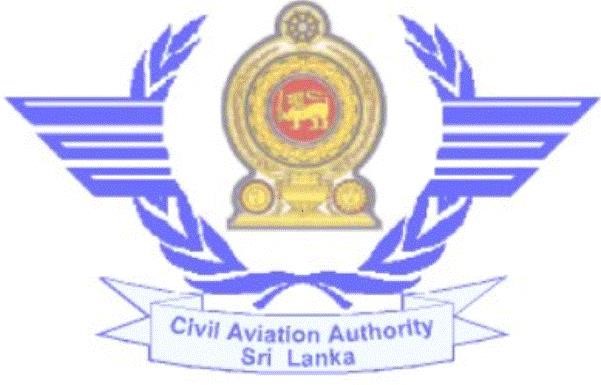 Published by the Civil Aviation Authority of Sri Lanka Direct Issuance of ATPL 							        Direct Issuance of ATPL Requirements:- 							     c) Flying experience: - Refer IS 72, Subpart F, Appendix 31. Age not less than 21 years.  	 Medical fitness (Class I). 	 				    	    d) Procedure:-     Security Clearance.  						       1. Register with the computerized Licensing System through    Successful completion of ground training and flying training                      www.caa.lk  in an approved flying training organization (ATO). 		       2. Create the user profile and add the Airline Transport Pilot	   ATPL Theory Examinations. ((Ref. IS 72 for more details)  	           Licence Issuance application form.  English Language Proficiency. (Level 4 or higher) 	 	       3. If you need any assistance to create the profile or add newFlying experience as “C” below. 	  			                         application, press the “Help” button.  ATO / Airline recommendation for theory 		                    4. Visit the Personnel Licensing Section with the original 	    examinations and skill test. 	                                                                documents and make the relevant payment to commence the              Successful completion of skill test. 				           process of evaluation of the application.All other requirements stipulated in IS 072 which 	                                 5. Submit Personnel Particulars form to obtain Security Clearance.you can download from the website www.caa.lk  		                    6. Submit application for Medical Examination under a CAA                                                                                                                                         Medical Examiner to obtain Class I Medical Certificate.Supportive documents to be submitted: 	-  			       7. Appear for theory examinations, ELPC examinations at CAASL.1. Duly completed Personal Particulars form  			       8. Obtain SPL. (If you don’t have valid licence & see the procedure2. Duly completed Application for Medical Examination		           for obtaining of SPL)3. Duly completed Application for Theory Examinations with 	       9. Complete recent flying & hand over instructor report or log             recommendation letter from ATO.                                                               book copies. If you don’t have recent flying experience.   Duly completed evaluation form for English Language 		      10. If all other requirements are completed, collect the letterProficiency check (CAA/PL/E/08)					for flight test and submit Flight Test Examiner report & Log Book certified by ATO / Airline together with 	 	 	ATC observer’s report.        copies indicating total and recent flying experience		       11. Check the status of the application through your profile in 6. Copy of NIC/Passport / Birth certificate.				              the Licensing System.       	  7. Detailed breakdown of flying experience (“X” country,		                      Instrument Instructional and Night flying)                		               8. ATO / Airline recommendation letter/ instructor report                        or log book copies for skill test                        9. Skill test report and observer’s report. 	            			       30th September 2023 	        Revision 01 		CAASL                                          30th September 2023                  Revision 01                         CAASL e) Relevant fees:-  (Without tax)	 1. Application Evaluation fee –                             Rs.     9600.00/= 2. ATPL issuance fee –                                        Rs.     4800.00/=  Medical fee –                                        (Contact Medical Unit)ATPL Examination fee (per subject)             Rs.    7200.00/= English Language Proficiency check fee         Rs.     3600.00/=  7.  Flight Examiner Fee-  	 	 	 Rs.   26400.00/= 	  In addition to the above, laboratory evaluation charges shall be paid to the hospital. 	 Civil Aviation Authority of Sri Lanka,  	 No.152/1, Minuwangoda Road 	                                     scaiplfc@caa.lk      	 Web		: 	www.caa.lk 	       30th September 2023 	 	   Revision 01 	 	CAASL Katunayake Telephone Fax 	 E-Mail     :::011-2358942,  011-2358946     	 011-2257297 	 dtopl@caa.lk                  	 